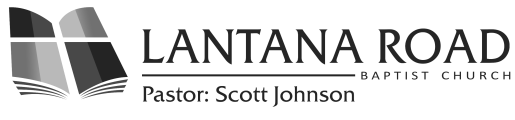 NEWS and CALENDAR EVENTS						Issue 8 Volume 2018
“Wherefore take unto you the whole armour of God, that ye may be able to withstand in the evil day, and having done all, to stand.”  Ephesians 6:13Fighting the Cultural BattleWar. A word with such a negative connotation, war is not usually the first thing that comes to one’s mind when thinking of children. However, in today’s society, our children are now involved in a war that not many people realize is happening: a war against the culture. Evil has been an integral part of the world since Adam and Eve’s fall from perfection, but it has been taken to a whole new level in current society. Sin is encouraged and made to seem “normal” by media outlets, celebrities, social media, TV shows, music – the list is endless. Not only are secular children falling for the lies and traps the culture gives, but Christian children are falling as well. Colleges and high schools, now elementary schools, are known for repeatedly expose Christian children to evolution, atheism, and other arguments against the Bible, resulting in an enormous amount of church-going children to lose their faith and quit going to church by the time they reach their mid-twenties, if not before. 	The culture’s battle for the attention of children has created a problem for Christian parents and churches. Some try to relax and take a passive stance with their children – only requiring them to go to church when they “want” to or “can” – all the while telling themselves that their children will eventually come back to God and their childhood faith. This attitude shows an unwillingness to face the facts about the battle going on for the souls of children. Christians are called to “[p]ut on the whole armour of God, that ye may be able to stand against the wiles of the devil” in Ephesians 6:11, and this call to battle extends to the children that have been put into the care of Christian families. It seems silly to think about children and teenagers going to school weighed down by heavy armor, but the imagery is serious. Just as no one would expect a soldier to go into battle without a gun, Christian children should not be expected to go into the world without the “equipment” they need. No matter what, Christian parents and churches must equip their children with sound Biblical doctrine and knowledge so that they can go into the world prepared to do battle for the cause of Christ. -Kalyn Lewis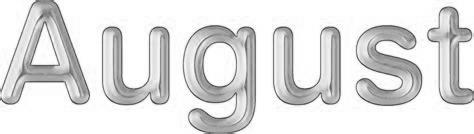 PROJECT 6:23  Project 6twenty3 BANQUETPlease mark your calendar for Sunday, August 12th for our 6:23 banquet.  Join us in the Fellowship Hall at 6PM for a great time of worship and fellowship. Please bring a dessert.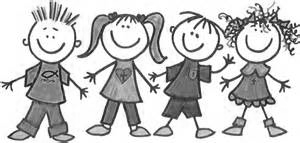 MOTHER'S DAY OUT PROGRAMMondays & Wednesdays from 8:30AM-2PM, starting August 20th. Contact theChurch office for more information or to pick up a registration packet.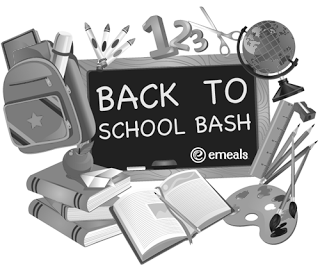 BACK-TO-SCHOOL BASHIt's almost time for our kiddos to head back to school. To celebrate we will have a Back-To-School Bash on Saturday, August 4th from 2PM-6PM with games, dunkin' booth and bounce house and hot dogs! This is for kids going into Pre-K through 6th grade. #CREW Corner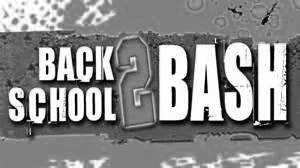 Youth Back to School Bash will be on Wednesday, August 8th from 7PM-10PM for all 7th graders to 2018 graduating seniors.SAM's GROUP 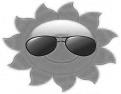 SAM's Group (Ages 50 & up)Head out on the lake on a pontoon boat for some fun-in-the-sun on Dale Hollow Lake on august 21st. bring along food for a picnic lunch or dinner. WelcomeBY BAPTISMSchella WyattJaelyn WickerREMINDDon't miss out on important church news. To receive text notifications send the message "@myLRBC" to the phone number 81010.  The confirmation message will encourage you to download the app. but, it is NOT necessary. You may also receive email notifications. Call the church office if you Would like to receive notifications via email.  SUNDAYMONDAYTUESDAYWEDNESDAYTHURSDAYFRIDAYSATURDAY16PM
Prayer Mtg. &
DU Classes7PMDeacon Meeting2Prison Ministry342PM-6PMBACK-TO-SCHOOL CHILDREN'S MINISTRY55PMSeeking Him Study6Prison Ministry79AM Prayer Group86PM
Prayer Mtg. &
DU Classes7PMCouncil Meeting#CREW BACK-TO-SCHOOL911:30AMSAM’s Luncheon7PMBread of Life(Midpoint)Prison Ministry1011122PMNursing Home 5PMSeeking Him Study6PM
PROJECT 6:23 BANQUET13Prison Ministry149AM Prayer Group156PM
Prayer Mtg. &
DU Classes16Prison Ministry17188AMMen/Youth Boys Breakfast195PMSeeking Him Study208:30AMFirst Day of Mother's Day OutPrison Ministry219AM Prayer Group9AMSAM's GroupDALE HOLLOWTRIP226PM
Prayer Mtg. &
DU Classes6:23 Class #17PMStewardship Mtg.23Prison Ministry24Prison Ministry252612PMNAM LUNCHEON5PM  Seeking Him Study6PMCommunionBusiness Mtg.27Prison Ministry289AM Prayer Group294PMVisitation #16PM
Prayer Mtg. &
DU Classes6:23 Class #230Prison Ministry